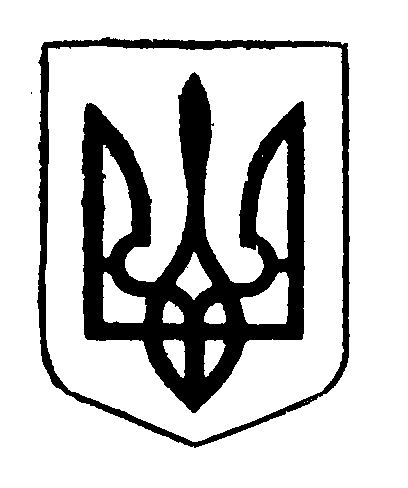 Управління освіти Голосіївської районної в місті Києвідержавної адміністраціїШкола І – ІІІ ступенів  № 150 міста КиєваНАКАЗ16 грудня 2020 року     								№ 231Про  роботу закладу освіти у період обмежувальних протиепідеміологічних заходів з 08 до 25 січня 2021 рокуВідповідно до постанови Кабінету Міністрів України від 09 грудня 2020 року № 1236 «Про встановлення  карантину та запровадження обмежувальних проти епідеміологічних заходів з метою запобігання поширенню на території України гострої респіраторної хвороби СОVID-19, спричиненої  коронавірусом SARS-CoV-2», Положення про Департамент освіти і науки виконавчого органу  Київської міської ради (Київської міської державної адміністрації), затвердженого розпорядженням виконавчого органу Київської міської ради (Київської міської державної адміністрації) від 19 березня 2004 року № 449 (в редакції розпорядження виконавчого органу Київської  міської ради (Київської міської державної адміністрації) від 10 липня 2020 року № 1027, наказу Департаменту освіти і науки виконавчого органу Київської міської ради (Київської міської державної адміністрації) від 15 грудня 2020 року № 194 «Щодо роботи закладів дошкільної, загальної середньої, професійної (професійно-технічної), позашкільної освіти всіх типів та форм власності міста Києва у період обмежувальних протиепідеміологічних заходів з 08 до 25 січня 2021 року», з метою впорядкування роботи закладу освіти під час зимових канікул та у період обмежувальних протиепідеміологічних заходів з 08 до 25 січня 2021 року,НАКАЗУЮ:1. Провести засідання педагогічної ради 23.12.2020, на якому прийняти рішення про використання технологій дистанційного навчання в освітньому процесі у період обмежувальних  проти епідеміологічних заходів з 08 до 25 січня 2021 року; внести зміни до освітньої програми та моделі (алгоритму дій) організації освітнього процесу (у разі необхідності). 2. Виконати в повному обсязі Рекомендації щодо роботи закладу освіти у період обмежувальних протиепідеміологічних  заходів з 08 до 25 січня 2021 року  (додаток 1).3.Заступнику  директора з навчально-виховної роботи Кириченко Т.С.:3.1. Внести зміни до моделей (алгоритмів дій) організації освітнього процесу на «червоному» рівні епідеміологічної небезпеки з урахуванням обмежувальних протиепідеміологічних заходів у період з 08 до 25 січня 2021 року та Рекомендацій, зазначених у додатку до цього наказу.3.2.Забезпечити організацію роботи у період обмежувальних протиепідеміологічних заходів з 08 до 25 січня 2021 року у дистанційному форматі.3.3.Організувати роз’яснювальну роботу серед  педагогічних працівників та учнів щодо тривалості уроків, які проводяться з використанням технологій дистанційного навчання, асинхронного та синхронного режимів взаємодії між суб’єктами дистанційного навчання.3.4.Організувати забезпечення ведення е-журналів для учнів 1 – 4-х класів.3.5.У період обмежувальних протиепідеміологінчих заходів з 08 до 25 січня 2021 року організовувати будь-які збори колективу (педради, консультації, семінари тощо) лише в онлайн-форматі.            3.6.Визначити вчителів, які не мають комп’ютерної техніки вдома, та вирішити питання щодо можливості забезпечення нею вчителів для організації освітнього процесу з використанням технологій дистанційного навчання  або, у разі неможливості забезпечити педагогів комп’ютерною технікою, створити умови щодо проведення онлайн-уроків у класних кабінетах або кабінетах інформатики відповідно до графіка за умови дотримання всіх санітарних норм, передбачених Регламентом та постановою Головного державного санітарного лікаря України від 22 серпня 2020 року № 50.3.7.Підвищити увагу у ІІ семестрі до учнів 9-го класу (це період підготовки до державної підсумкової атестації)3.8. Скласти та подати на розгляд педради  графік чергування адміністрації у період обмежувальних протиепідеміологічних  заходів з 08 до 25 січня 2021 року до 23.12.2020.3.9. Провести моніторинг серед педагогічного колективу та організувати опитування  серед  учнів/батьків   закладу щодо можливостей проведення освітнього процесу у дистанційній формі навчання. Визначити  завдання між іншими працівниками закладу освіти. Визначити  працівників щодо надання відпустки у разі їх бажання, у тому числі без збереження заробітної плати. 3.10. Визначити доцільність проведення змін у розкладі уроків до 23.12.2020.3.11.Для  дітей із соціально незахищених, багатодітних сімей та інших, які не мають технічних можливостей для занять з використанням технологій  дистанційного навчання вдома, забезпечити організацію дистанційного навчання в період обмежувальних проти епідеміологічних  заходів  з 08 до 25 січня 2021 року в шкільних кабінетах згідно  складеного  графіку із дотриманням санітарних норм, передбачених Регламентом та постановою Головного державного санітарного лікаря України від 22 серпня 2020 року № 50.4. Всім педагогічним працівникам:4.1. У канікулярний період відпрацювати технології дистанційного навчання, застосування інтеграції окремих  предметів, проектні завдання тощо.4.2.  Самостійно визначити режим (синхронний або асинхронний) проведення окремих навчальних занять. При цьому не менше 30 відсотків навчального часу, передбаченого освітньою програмою закладу, організувати  в синхронному режимі (решта навчального часу  організовується в асинхронному режимі). Урок з використанням технологій дистанційного навчання не може тривати 45 хвилин.4.3.Організувати облік занять, заходів та оцінювання знань учнів 5 – 9-х класів у період обмежувальних протиепідеміологічних заходів з 08 до 25 січня 2021 року виключно в електронному вигляді.4.4..Надати освітні послуги  дітям  із соціально незахищених, багатодітних сімей та інших, які не мають технічних можливостей для занять з використанням технологій  дистанційного навчання вдома, та забезпечити таким учням   дистанційне навчання в період обмежувальних проти епідеміологічних  заходів  з 08 до 25 січня 2021 року в шкільних кабінетах за графіком із дотриманням санітарних норм, передбачених Регламентом та постановою Головного державного санітарного лікаря України від 22 серпня 2020 року № 50.5.Класним керівникам 1 – 4-х класів:5.1. Продовжити вести е-журнал під час дистанційного навчання.6.Класним керівникам 1 – 9-х класів:6.1. Провести опитування  серед  учнів/батьків   закладу щодо можливостей проведення освітнього процесу у дистанційній формі навчання та  визначити дітей із соціально незахищених, багатодітних сімей та інших, які не мають технічних можливостей для занять з використанням технологій  дистанційного навчання вдома,  в період обмежувальних проти епідеміологічних  заходів  з 08 до 25 січня 2021 року до 23.12.2020, результати представити на педраді. 6.2.Проводити уроки у період обмежувальних протиепідеміологічних заходів з 08 до 25 січня 2021 року у дистанційному форматі.6.3.Організувати проведення  заходів у період обмежувальних протиепідеміологічних заходів з 08 до 25 січня 2021 року виключно в електронному вигляді.6.4. Ознайомити учнів та батьківську громадськість з внесенням змін до моделей (алгоритмів дій) організації освітнього процесу на «червоному» рівні епідеміологічної небезпеки з урахуванням обмежувальних протиепідеміологічних заходів та  Рекомендацій у період з 08 до 25 січня 2021 року.6.5.Спільно із Службою у справах дітей  та сім’ї опрацювати  інформацію про дітей, які навесні 2020 року не були охоплені дистанційним навчанням, та розробити  заходи щодо залучення  таких учнів  до навчання з використанням дистанційних технологій у період обмежувальних  проти епідеміологічних заходів з 08 до 25 січня 2020 року.7. Завідуючій по господарству Власюк Л.Е.:7.1. Скласти та подати на розгляд педради  графік роботи господарсько-обслуговуючого персоналу у період обмежувальних протиепідеміологічних  заходів з 08 до 25 січня 2021 року до 23 грудня 2020 року.7.2.Розподілити завдання між працівниками закладу освіти; визначити працівників, які виявили бажання щодо надання відпустки, у тому числі без збереження заробітної плати.7.3.Неухильно дотримуватися  розділу 3  Тимчасового порядку організації освітнього процесу  у період карантину. 8. Секретарю-друкарці Сахно Н.М. до 31 грудня 2020 року:8.1. Розмістити на сайті закладу освіти та/або в соціальних мережах онлайн або аудіо-звернення-роз’яснення про режим роботи закладу в період карантину.8.2.Організувати роботу щодо створення «електронної скриньки» для налагодження онлайн-зв’язку/спілкування  у визначений час між учасниками освітнього процесу: учителями, батьками та учнями. Інформацію про роботу «електронної скриньки» розмістити на сайті закладу освіти.8.3.Розмістити на електронній сторінці закладу освіти Google-календар шкільних подій, можливостей щодо підвищення онлайн педагогічної майстерності вчителів тощо.9. Медичній сестрі Бородай В.М. співпрацювати з епідеміологами лабораторного центру в ході епідеміологічного розслідування та вчасно повідомляти про випадки захворювання на коронавірус.10. Усім учасникам освітнього процесу посилити дотримування  протиепідеміологічних заходів під час  карантинних обмежень.11. Контроль за виконанням цього наказу залишаю за собою.Директор								Віра БИСТРАНІВСЬКАЗ наказом ознайомлені:Заступник директора з навчальної роботи						Тетяна КИРИЧЕНКОДодаток 1до наказу  по школі І – ІІІ ступенів № 150 міста Києва  від 16.12.2020  № 231Рекомендаціїщодо роботи закладу освітиу період обмежувальних проти епідеміологічних заходівз 08 до 25 січня 2021 рокуЗагальні положення	Оновити та конкретизувати моделі (алгоритми дій) організації освітнього процесу під час а, враховуючи рамкові пропозиції для закладу освіти на «червоному» рівні епіднебезпеки та вимоги постанови Кабінету Міністрів України від 09 грудня 2020 року № 1236 «Про встановлення  карантину та запровадження обмежувальних проти епідеміологічних заходів з метою запобігання поширенню на території України гострої респіраторної хвороби СОVID-19, спричиненої корона вірусом SARS-CoV-2».	Враховуючи, що з 25 грудня 2020 року по 10 січня 2021 року в закладі освіти триватимуть канікули, рекомендуємо педагогічним працівникам закладу освіти, керівникам гуртків взяти участь у семінарах з питань:методики організації освітнього процесу під час карантину з використанням технологій дистанційного навчання для учнів початкової школи, учнів 5 – 9х класів;ознайомлення з діючими електронними порталами та е-журналами.ІІ семестр 2020-2021 навчального року в закладі освіти починається з 11 січня 2021 року в дистанційному форматі.У період обмежувальних протиепідеміологічних заходів з 08 до 25 січня 2021 року заклад освіти буде працювати в онлайн-режимі.	Адміністрація закладу освіти:розміщує на сайті закладу освіти та/або в соціальних мережах онлайн або аудіо-звернення-роз’яснення про режим роботи закладу в період карантину;проводить засідання педагогічної ради, на якому приймає рішення про використання технологій дистанційного навчання в освітньому процесі у період обмежувальних проти епідеміологічних заходів з 08 до 25 січня 2021 року; внести зміни до освітньої програми та моделі (алгоритму дій) організації освітнього процесу (у разі необхідності);у канікулярний період відпрацьовує розклад уроків за паралелями класів, застосування інтеграції окремих  предметів, проектні завдання тощо;організовує роз’яснювальну роботу щодо тривалості уроків, які проводяться з використанням технологій дистанційного навчання, асинхронного та синхронного режимів взаємодії між суб’єктами дистанційного навчання. Педагогічні працівники самостійно визначити режим (синхронний або асинхронний) проведення окремих навчальних занять. При цьому не менше 30 відсотків навчального часу, передбаченого освітньою програмою закладу, організовується в синхронному режимі (решта навчального часу  організовується в асинхронному режимі). Урок з використанням технологій дистанційного навчання не може тривати 45 хвилин.забезпечує ведення е-журналу для учнів 1 – 4-х класів; організовує облік занять, заходів та оцінювання знань учнів 5 – 9-х класів у період обмежувальних протиепідеміологічних заходів з 08 до 25 січня 2021 року виключно в електронному вигляді; у цей період організовує будь-які збори колективу (педради, консультації, семінари тощо) лише в онлайн-форматі.визначити вчителів, які не мають комп’ютерної техніки вдома, та вирішити питання щодо можливості забезпечення нею вчителів для організації освітнього процесу з використанням технологій дистанційного навчання  або, у разі неможливості забезпечити педагогів комп’ютерною технікою, створити умови щодо проведення онлайн-уроків у класних кабінетах або кабінетах інформатики відповідно до графіка за умови дотримання всіх санітарних норм, передбачених Регламентом та постановою Головного державного санітарного лікаря України від 22 серпня 2020 року № 50.спільно із Службою у справах дітей  та сім’ї опрацьовує  інформацію про дітей, які навесні 2020 року не були охоплені дистанційним навчанням, та розробляє заходи щодо залучення  таких учнів  до навчання з використанням дистанційних технологій у період обмежувальних  проти епідеміологічних заходів з 08 до 25 січня 2020 року.визначає дітей із соціально незахищених, багатодітних сімей та інших, які не мають технічних можливостей для занять з використанням технологій  дистанційного навчання вдома, та забезпечити таким учням організацію  дистанційного навчання в період обмежувальних проти епідеміологічних  заходів  з 08 до 25 січня 2021 року в шкільних кабінетах за графіком із дотриманням санітарних норм, передбачених Регламентом та постановою Головного державного санітарного лікаря України від 22 серпня 2020 року № 50.організувати роботу щодо створення «електронної скриньки» для налагодження онлайн-зв’язку/спілкування у визначений час між учасниками освітнього процесу: учителями, батьками та учнями. Інформацію про роботу «електронної скриньки» розмістити на сайті закладу освіти.розміщує на електронній сторінці закладу освіти Google-календар шкільних подій, можливостей щодо підвищення онлайн педагогічної майстерності вчителів тощо;складає/затверджує графік чергування роботи господарсько-обслуговуючого персоналу у період обмежувальних протиепідеміологічних  заходів з 08 до 25 січня 2021 року та розподілити завдання між іншими працівниками закладу освіти; надати відпустки працівникам у разі їх бажання, у тому числі без збереження заробітної плати; здійснити оплату праці працівникам, які не задіяні в освітньому процесі (у тому числі технічним), відповідно до КЗпП. підвищує увагу у ІІ семестрі до учнів 9-го класу (це період підготовки до державної підсумкової атестації)Заступник директора					з навчальної роботи						Тетяна КИРИЧЕНКО